Curriculum VitaeName: Hoda Hoda.353821@2freemail.com 	 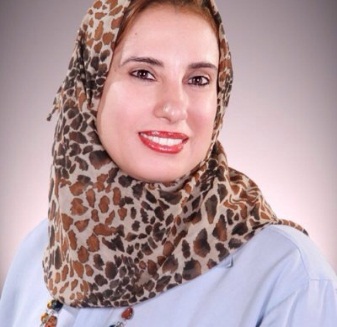 DPre and Post-graduate Education PhD in Restorative Dentistry: Dental Biomaterials, Faculty of Dentistry, Cairo University as collaboration with University of Rennes 1, France: “Fabrication of a bioactive composite scaffold for drug delivery”; August 2014.   Academic test of English as a foreign language “The TOEFEL Test”: July 2012. ADA C.E.R.P course of Evidence Based Dentistry, Faculty of Dentistry, Cairo University: 19, 21, and 23/12/2010.  MFDS, Part A; The Royal College of Surgeons of Edinburgh, April 2006.   Master Degree of “Clinical Restorative Dentistry” including; Operative dentistry, Endodontics, Fixed Prothodontics (Laminates, inlays crowns and bridges) and Dental Biomaterials”, Faculty of Dentistry, Cairo university: 1998-2001.Internship: Cairo University Hospital of the Faculty of Dentistry, Cairo- Egypt: 1994-1995.Bachelor of Oral Medicine and Dental Surgery. Faculty of Dentistry -Cairo University- Egypt: 1990-1994.Committee MembershipsEgyptian Society of Dental Surgeons (1990-1998).Cairo Dental Association (1995-2003). Saudi Dental Society (2002-now).Egyptian Dental Syndicate (1995-now). Clinical Experience in Dentistry:My licensed private clinic in 6 October city, Giza, Egypt: April 2010-now.   Esthetic & Restorative; treatment planning for esthetics by laminate veneers (direct composite, laboratory composite and porcelain), composite restorations, composite and ceramic inlays and onlays, porcelain fused to metal crowns and bridges, full ceramic crowns and bridges, crown lengthening, gingivoplasty, alveoloplasty and removable partial and complete dentures.    Mild and moderate oral surgeries; simple tooth extraction, remaining root extraction, mutilated teeth, wisdom (erupted and mild to moderate impated) extraction  surgeries, surgical extraction of malaligned supernumerary teeth, mesiodense and distomolar. Incision and drainage of a fluctuant abscess, eradication of a chronic sinus tract. Surgical acrylic stent in certain indicated cases. Excision biopsy and send for histopathological examination.   Endodontic treatment: root canal treatment of single rooted, multirooted and complicated root canal teeth. Pulp capping (direct and indirect), vital pulp therapy and revascularization (Apexogenesis and Apexicification) with MTA and Ca (OH)2.Complete mouth rehabilitation; treatment planning, diagnostic wax up, root canal treatment, posts, cores and full arch bridges.   Pedodontics; experience in child management in dental clinic for treatment under local anesthesia, child dental treatment under general anesthesia,  pedodontic extractions, pulp therapy, management of traumatized anterior teeth, crowning and space maintainers. Proper diagnosis and early referral of skeletal malocclusion cases to orthodontics; aiming for good prognosis of orthodontic treatment.King Fahd General Hospital: Jeddah, April 2004-January 2010.All the above mentioned dental treatment with frequent patients having kidney transplant or dialysis, handicapped patients, cardiac patients, hyperparathyroidism patients, root tract accident patients, detection of dental focus of infection and treatment before orthopedic, cardiac or any other major surgery. Dental management for cancer patients, treated by chemotherapy and/or radiotherapy. Dental treatment of type I and type II diabetes mellitus. Dental treatment of epileptic patients and patients under corticosteroid therapy. Dental management of ward patients and VIP clinics.Saudi German Hospital: Riyadh. KSA, 15 September 2001 – 25 April 2003.All the above mentioned dental treatment in OPD (outpatient department), ward, royal suit and general anesthesia patients. Dental treatment of RTA (route tract accident), management of completely avulsed anterior teeth and traumatized anterior teeth.National Institute for Diabetes: Kasr El Aini- Cairo – Egypt, October 1995 -2001.All the above mentioned dental treatment for OPD patients, ward patients and juvenile, type I and type II diabetes mellitus patients. EL-NIL Badrawi Hospital: Maadi–Cairo –Egypt, 1997-1998.All the above mentioned dental treatment in OPD for cash and insurance patient. Clinical &Academic Work ExperiencesAssistant lecturer of Dental Biomaterial and operative dentistry, Dental Biomaterial and operative dentistry departments, College of dentistry, Must University, 6 October City, Giza. Egypt: April 2010-2014.Assistant professor of Dental Biomaterial, Dental Biomaterial department, College of dentistry, Must University, 6 October City, Giza. Egypt: June 2014-March 2015.Assistant professor& HOD of Dental Biomaterial, Dental Biomaterial department, College of dentistry, Gulf Medical University, Ajman, UAE: April 2015-now.Published Articles:Hammad, H. G. H. ; Mostafa, Amany A. ; Hashem, A. M. ; Oudadesse, H. ; Badr, N. A. ; Habib, S.I. ; Mabrouk, Mostafa ; Mahmoud, A.A. ; El-Gohary , M.I.: Bioactivity and Drug Delivering Ability of a Chitosan/46S6 Melted Bioactive Glass Biocomposite Scaffold: Interceram 62 [6]: 444-452, 2013 [International publication]. Hoda G. H. Hammad, Azza M. Hashem, Oudadesse H., Amany A. Mostafa, Nadia A. Badr, Shaymaa I. Habib: Drug Release and Antimicrobial Potential of Drug Loaded Bioactive Composite Scaffold: Advances in Bio-Medical Sciences;1:14-9; 2014 [International publication].Synthesis of a Chitosan-Based Scaffold for Bone Regeneration: Egyptian Dental Journal, 60 (3): 1653-1663 April 2014 [National publication].  Hoda G. H. Hammad, Rania A. A. Elbehairy and Ibrahim M. Ibrahim: Compatibility of Biomimetic Tailor Made Scaffolds Seeded with Bone Marrow Derived Stem Cells: Invitro Study. International Journal of Advanced Research, ISSN 2320-5407; Volume 3, Issue 12, 621-7; 2015 [International publication]. Abdelghaffar Y. and Hoda G. H. Hammad: Diode Laser Assisted Periodontal Therapy for Aesthetic Management of Gummy Smile. Egyptian Dental Journal (E.D.J), I.S.S.N 0070-9484; Vol. 62, No. 2, 2063-70; April 2016  [National publication].Hoda G. H. Hammad and Mohamed Said Hamed: Integration of Dental Education for Knowledge Retention: Review of Literature. Indian Journal of Multidisciplinary Dentistry; 6 (1): 25-27, 2016 [International publication].Hoda G. H. Hammad and Mohamed Said Hamed: Continuous Dental Education a Worldwide Spreading Trend: A Review. Indian Journal of Multidisciplinary Dentistry; 6 (1): 28-33, 2016 [International publication].Hoda G. H. Hammad and Abdelghaffar Y: Porosity Pattern of Chitosan/46S6 Melted Bioactive Glass Prepared Composite Scaffolds. 2017 [International publication] (accepted for publication).Speaker in International conference:17th international Dental Congress, 11-13November 2015, Cairo City Stars Intercontinental Hotel. Compatibility of Biomimetic Tailor Made Scaffolds Seeded with Bone Marrow Derived Stem Cells: In vitro Study. Hoda G. H. Hammad, Rania A. A. Elbehairy and Ibrahim M. Ibrahim.Scient Global Conference on Dental and Oral Health will be organized at Dubai, UAE from August 22-24, 2016. Porosity Pattern of Chitosan/46S6 Melted Bioactive Glass Prepared Composite Scaffolds. H.G.H. Hammad, and Abdelghaffar Y.Conducted Endodontic Clinical Workshops:Speaker for One-Shape Rotary Endodontic work shop, college of dentistry, GMU, UAE, on the 15th May 2015.Speaker for Revo-S Rotary Endodontic work shop, college of dentistry, GMU, UAE, on the 9th October 2015.Speaker for Race Rotary Endodontic work shop, college of dentistry, GMU, UAE, on the 20th November 2015.Poster in International Conference:1st International Conference Nahda University Egypt & Glasgow University UK: Updates & debates in Dental Implants Meet the Experts; 30-10/2-11/2015. Compatibility of Biomimetic Tailor Made Scaffolds Seeded with Bone Marrow Derived Stem Cells: Invitro Study. Hoda G. H. Hammad, Rania A. A. Elbehairy and Ibrahim M. Ibrahim.Chairperson: 8th Annual Dental Conference Dentistry in Changing Time, GMU, 29th April 2016.Award: Chairperson on Friday 29th April 2016; 8th Annual Dental Conference Dentistry in Changing Time, GMU, Ajman-UAE.Judge in MASE event on 25th & 26th May, 2016, GMU, Ajman-UAE.Dental consultant certificate, Egyptian Dental Syndicate in 2012.Attended Conferences:8th Annual Scientific Meeting “Medical Innovation and Translational Research; Vision 2020”, GMU, 7-8 November, 2016.7th Annual Dental Scientific Meeting “Enhancing Health Care Delivery-Optimizing the Last Mile”, GMU, 4-5 November, 2015.4th UAQ Dental Day, 17 th October, 2015. 7th Annual Conference on “New Challenges in Dentistry”, 24 April, 2015, GMU, Ajman-UAE.Attended Seminar and Workshops:Laser in Dentistry, 13th January, 2017.Developing Sustainable Simulation Based Education workshop in GULFSIM (Conference & Exhibition) & MEDSIM OLYMPICS 2016; Accreditation ID- MOHAP/CPD/16/1149; held at CASH, GMU, UAE, on 25th October 2016.Medical education journal club meeting, MOH accredited, Accreditation ID- MOHAP/CPD/16/1325; GMC, UAE, on 18th October 2016.Research presentation: “Rapid assay to detect targeted numerical and structural anomalies in pre and postnatal samples”, Accreditation ID- MOHAP/CPD/16/0636; GMC, UAE, on 28th April 2016.Journal club meeting: “Term elective induction of labour and perinatal outcomes in obese women, retrospective cohort study”, Accreditation ID- MOHAP/CPD/16/0219; GMC, UAE, on 3rd April 2016.Recent Advances in Aesthetic Direct Restorations. GMU, UAE, on 19th March 2016.Faculty Orientation Program, GMU, UAE, on 28th February 2016.Root canal preparation and placement of endodontic filling materials, AEEDC; 2016, Dubai, UAE.TRI performance days: Introduction to the TRI performance concept; surgical hands-on sinus implantation, bone augmentation and anterior teeth aesthetics, 1st February 2016.“How to rate a paper without reading it” Recent trends in health care & education. 24 th January 2016.Clinical society meeting, 20th May 2015; Health authority, Abu Dhabi, Accreditation ID No: S/O10/3645/2014.Clinical and academic courses conducted in dental colleges were:Operative dentistry and Dental materials, spring 2010- spring 2015, MUST, Egypt.Endodontics 301; V semester, fall 2015, GMU, UAE.Endodontics 401; VII semester, fall 2015, GMU, UAE.Dental materials 202; IV semester, spring 2015, GMU, UAE.Dental materials 202; IV semester, spring 2016, GMU, UAE.Dental materials 202; IV semester, spring 2017, GMU, UAE.Languages Excellent speaking, reading and writing of:EnglishFrench (Saint Vincent De Paul college language)Arabic (mother language)